DIRECCIÓN DE DESARROLLO ESTUDIANTILGESTIÓN DE BECAS Y BENEFICIOSAV FUSCHLOCHER 1305Fono : 333362- Correo electrónico:gestionbecasybeneficios@ulagos.clwww.ulagos.cl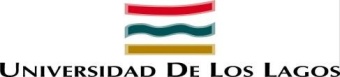 S O L I C I T U D	D E	P O S T U L A C I Ó N ALUMNOS CURSOS SUPERIORESAÑO 20 	OSORNO,…………………Yo	                             Alumno de la Carrera de                                                         Rut:                   	    Domiciliada  	                    Ciudad de                                           calle 	     Nº                , E-mail 	                Teléfono______      ; solicitar a la Unidad Gestión Becas Y Beneficios de la Universidad de Los Lagos, la Beca para alumnas con hijo (s) en edad preescolar, para mí  hijo (os): Nombre 	                                     RUT  	                              Nota: Declaro bajo juramento es este presente documento que los antecedentes presentados para acogerse a la Beca corresponden a la realidad, quedando en libertad, la Universidad de Los Lagos, de comprobarlos.   Firma del PostulanteCOMPROBANTE DE RECEPCIÓNNOMBRE:		   CARRERA:		   BENEFICIO A QUE POSTULA:  			                                                                                          FECHA RECEPCIÓN: 	                                                                                           NOMBRE RECEPTOR:                                                                                                                  Documentos a presentar para postular al  Beneficio:1.-  Carnet control niño sano actualizado 2.-  Certificado nacimiento